PROGRAM PENGEMBANGAN NUKLIR IRAN DAN IMPLIKASINYA TERHADAP HEGEMONY AMERIKA SERIKAT DI KAWASAN TIMUR TENGAHSKRIPSI Diajukan untuk Memenuhi Salah Satu Syarat Dalam Memenuhi Ujian Sarjana Strata Satu Pada Jurusan Ilmu Hubungan InternasionalOleh:Tia Listiani NIM 112030059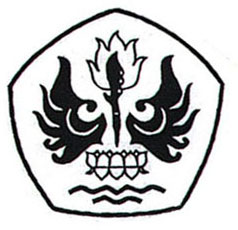 FAKULTAS ILMU SOSIAL DAN ILMU POLITIKUNIVERSITAS PASUNDANBANDUNG2015